Al/Alla Prof./Prof.ssa/Dott./Dott.ssa_________Lettera di incarico, e contestuale accettazione, di Relatrice/ore al SeminarioIn applicazione di quanto previsto da:- Articoli 2222 e seguenti del Codice Civile,- Art. 7, co. 6 del D. Lgs. 30-3-2001 n. 165 (Testo Unico del Pubblico Impiego),- Art. 53 e 54 T.U.I.R. (Testo Unico Imposte sul Reddito), - Legge 30/12/2010 n. 240 (Legge Gelmini),- Circolare n. 2/2008 del Dipartimento della Funzione Pubblica (punto 7 “Esclusioni”)- Regolamento di Ateneo per il conferimento di incarichi esterni di lavoro autonomo (Decreto Rettorale n.3136 del 18.9.2015) dell’Università degli Studi di Torino;Vista la deliberazione del Consiglio di Dipartimento del…….. che ha approvato l’attivazione di un seminario a supporto del Corso di studio…… individuando la SV quale esperta/o della materiaLe viene affidato l’incarico di Relatrice/ore in quanto espert* nella materia in occasione del/i Seminario/i dal titolo ...................................................................................................................................................................data seminario/i .......................................................L’oggetto della prestazione sarà rigorosamente limitato alla esecuzione dell’incarico e si esaurirà in una sola azione o prestazione, caratterizzata da un rapporto “intuitu personae” che consente il raggiungimento del suo fine.Il Dipartimento si impegna a: (selezionare una delle voci sottostanti)corrispondere al/la Prof./Prof.ssa/Dott./Dott.ssa_____________ l’importo lordo percipiente di Euro_____________ su presentazione dell’apposita notula sul modello allegato o della parcella elettronica (per i soli titolari di partita IVA il codice SDI di interscambio da utilizzare per emettere parcella elettronica è il seguente: IU9LS4);rimborsare al/la Prof./Prof.ssa/Dott./Dott.ssa_____________ Spese di Vitto e alloggio fino a un massimo di_____________ su presentazione di idonea documentazione. Non è possibile procedere a rimborso di indennità chilometriche.Il/la Prof./Prof.ssa/Dott./Dott.ssa______________________ presa visione delle condizioni contenute nella presente lettera, dichiara di:- accettare l’incarico conferitogli/le;- di non essere legato da un grado di parentela o di affinità fino al quarto grado compreso, con un professore appartenente al Dipartimento ovvero con il Rettore, il Direttore Generale o un componente del Consiglio di Amministrazione dell’Ateneo ai sensi di quanto previsto dall’art. 18 comma 1 lettera b) della Legge 240/2010;- che lo svolgimento del suddetto incarico è conforme al Decreto Legislativo 165/2001 art. 53, commi 7, 8 e 9 (verifica preventiva della insussistenza di situazioni, anche potenziali, di conflitto di interesse)- impegnarsi a rispettare gli obblighi di condotta previsti dal Codice di comportamento dei dipendenti pubblici secondo quanto previsto dall’art. 2 comma 3 del D.P.R. n. 62/2013 recepito dal Codice di comportamento dell'Università degli Studi di Torino (Decreto Rettorale n. 646 del 29/02/2016).La violazione dei suddetti obblighi comporta la risoluzione ex lege del presente incarico.Il sottoscritto prende altresì atto che, ai sensi dell’art. 15 del D. Lgs. n. 33/13 (Riordino della disciplina riguardante il diritto di accesso civico e gli obblighi di pubblicità, trasparenza e diffusione di informazioni da parte delle pubbliche amministrazioni) i dati contenuti nel suo curriculum vitae et studiorum saranno oggetto di pubblicazione sulla pagina web di Ateneo, sezione Amministrazione Trasparente.Ai fini del D.Lgs. n. 196/03 (Codice in materia di Protezione dei dati personali) il Dipartimento si impegna a rispettare la riservatezza delle informazioni fornite dal collaboratore: “tutti i dati conferiti saranno trattati solo per finalità connesse e strumentali alla gestione della collaborazione, nel rispetto delle disposizioni vigenti” (Principi fondamentali del trattamento dati del Garante della Protezione dei Dati Personali). Il sottoscritto dichiara inoltre, di aver preso visione e sottoscrizione per accettazione dell’Informativa ai sensi dell’articolo 13 del Regolamento UE 2016/679 (GDPR - Regolamento Generale sulla protezione dei dati) sul trattamento dei dati personali nell’ambito delle procedure per il conferimento di incarichi di lavoro autonomo.La base giuridica del trattamento sopra descritto è costituita dalla Legge 30 dicembre 2010, n. 240 “Norme in materia di organizzazione delle Università, del personale accademico e reclutamento”. Le parti approvano, senza riserve e cumulativamente, tutte le condizioni della presente lettera di incarico. *firma elettronicaAllegati: Dichiarazioni altri incarichi               Informativa privacy               Scheda fiscale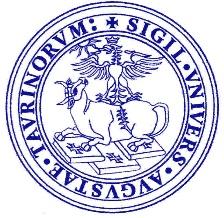 UNIVERSITA’ DEGLI STUDI DI TORINODIPARTIMENTO DI SCIENZE AGRARIE FORESTALI E ALIMENTARI 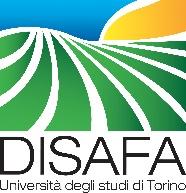 Il Direttore del DISAFA Prof. Carlo GRIGNANI*La Responsabile dell’Area Didattica del Polo Agraria e Medicina VeterinariaDott.ssa Laura Corradetti*Il PrestatoreDott/ssa……………………….